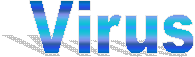 A virus is not an independently living organism. Viruses are very small in size, so small that they can only be seen with an electron microscope. They contain mostly only genetic material, either DNA or RNA. A virus has to enter a cell to survive and reproduce itself. Viral infections cause a variety of diseases. Listed below are some of the most common viruses and their properties.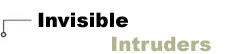 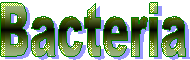 Bacteria live almost anywhere imaginable, from inside your intestines to the bottom of the ocean floor. Of the thousands of types of bacteria, only a small fraction causes disease.  In fact, there are many bacteria that are not only beneficial to humans but also some that are critical to our survival! This is especially true for certain bacteria in the gut. 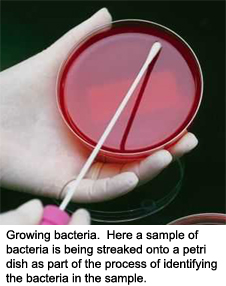 In this part of our lesson on infectious organisms we will look at how bacteria differ, not only in their structure, but also in the role they play in our environment.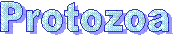 A few examples of harmful protozoa are listed below along with the symptoms they cause and how to prevent becoming infected.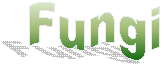 Do you know that yeast and mold are actually types of fungi?Fungi can be found in almost any environment, indoors or outdoors, and growth is stimulated by warm and humid conditions. There are many different types of fungi, some more toxic than others. Even though most molds are hazardous to humans, they serve an important role in nature. Molds help break down dead material found in soil, foods, plants and other items while some yeasts can help with baking.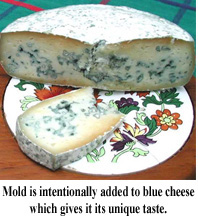 Beneficial FungiCheeseEven though molds are generally bad for us, there are a few ways to use mold to our benefit. The blue-green spots on the blue cheese pictured above is mold. Believe it or not, the mold is supposed to be there. Penicillium mold is injected into blue cheese during its production to give it its unique flavor and as a side affect, an unusual stench. Penicillium mold is a blue-green mold that is commonly found on moldy bread. This mold was the first to be found to contain an antibiotic (penicillin).AntibioticsAntibiotics are agents that kill bacteria. In 1928 bacteriologist Alexander Flemming discovered that penicillium mold actually killed some species of bacteria.  A few years after Alexander Flemming's discovery penicillium was being marketed as penicillin, a common anti-bacterial drug that has helped save many people's lives. Most other antibiotics used by physicians were discovered from other species of mold. Can you guess why it is so common for fungi to produce antibiotics? Think about their survival in nature and what they compete with for nutrient sources.BakingYeast is very important in the area of baking. Yeast is added when making almost any bakery product to make it rise. Without yeast our bread, cakes, muffins, biscuits and other bakery products would be solid heavy slabs. (Yeast is also used in the production of beer and whiskey).MushroomsThe delicious fungi, mushrooms, are a part of many people's diets. Only certain types of mushrooms are edible and some people don't find them quite as tasty as others.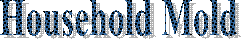 Mold in homes is a major problem, especially in humid climates. Leaky pipes, floods, or any other source of moister are great places for mold to grow. Many people are unaware that they have mold in their homes and some people aren't aware of the hazardous effects that it could have on their health.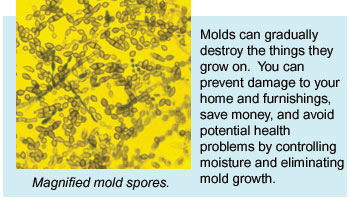 Household molds can be almost any color but the most common are grey or black. Tiny particles known as spores are present in the air at all times and if they settle on the proper nutrients they can germinate. Such nutrients can include: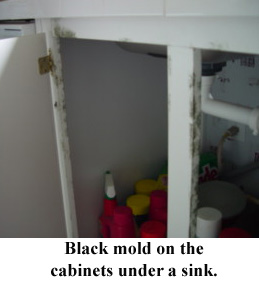 SoilPlants (alive or dead)FoodsFabricsPaperWoodMany other materialsCosmetic DamageMold is harmful to the material it grows on. It can lead to stains, discolorations, weak and rotten wood, damaged or destroyed fabrics, and even foul odors. If the moldy area is large enough it could produce enough airborne irritants to cause adverse health effects.Affects of ExposureTiny particles of mold can float around in the air and be inhaled. Sometimes simple skin contact or ingestion is enough to induce a reaction. The most common symptoms of mold exposure are allergy-like:Stuffy noseCongestionWheezing coughBreathing difficulties / shortness of breathSore throatSkin and eye irritationUpper respiratory infections (including sinus)Some people are extremely sensitive to mold and can have more severe reactions and may even develop mold in their lungs. However, mold is very rarely life-threatening.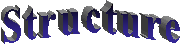 There are two main structures of fungi: sepatate and aseptate. Septate fungi are more advanced and separated into smaller sections by a septum membrane. Aseptate fungi are more primitive and do not contain septum or separate sections.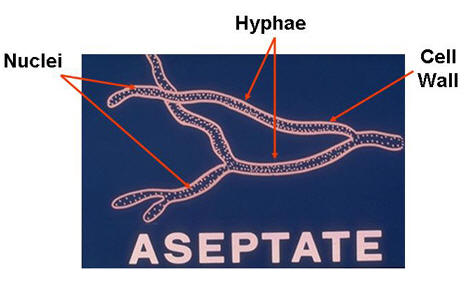 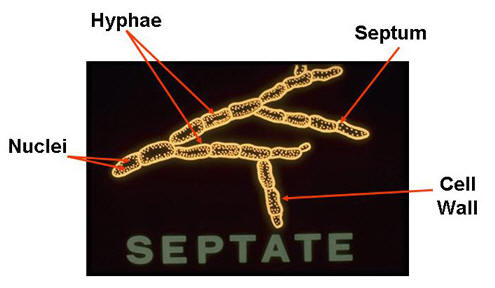 Fungi can take many different shapes and sizes but they normally follow this basic structure. Hyphae are individual thread-like filaments that intertwine to form a web-like structure called a mycelium. Certain hyphae can produce reproductive spores by budding off at the ends. That is how fungi can travel through the air and find their way to many different surfaces.Most hyphae are 2-10 micrometers across but some are nearly 300 micrometers across. Just to give you an idea of the size of a micrometer, a human hair is about 100 micrometers across. This means that a person can't see hyphae with the naked eye.Interesting FactAthlete's Foot (tinea pedis) is caused by a fungus. It can occur in individuals whose feet are damp or sweaty. It affects the soles of the feet and areas between the toes. Swimming pools, locker rooms, and showers are easy places to get athletes foot because they provide damp environments where people walk around barefoot. The hyphae of tinea pedis dig into the skin (normally between the toes) where they get their nutrients. 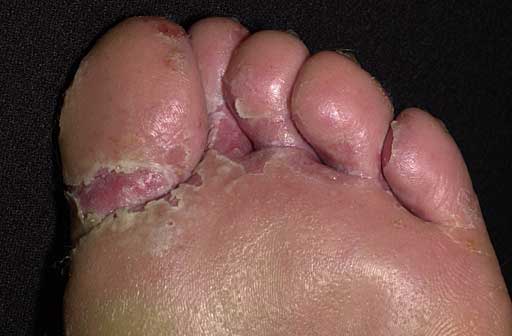 To cure athletes foot antifungal medicine can be purchased at most stores and used daily for a few weeks. The fungus and symptoms might appear gone after a few days but can come back again if treatment isn't performed for the full amount of time.Learn More: https://kidshealth.org/en/teens/athletes-foot.html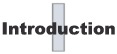 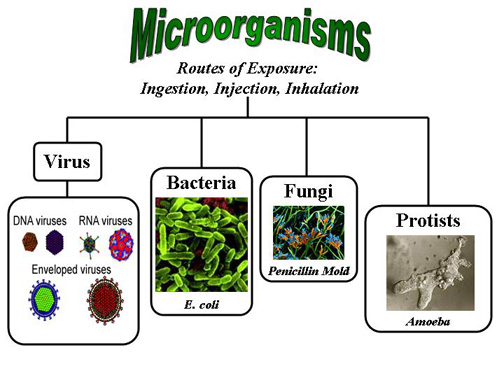 (Click on the links above or at the bottom of this page for the specific lessons)All infectious agents (viruses, bacteria, protozoa and fungi) have the ability to reproduce, survive in the environment, to be transmitted to their hosts, to survive host defenses and to cause disease.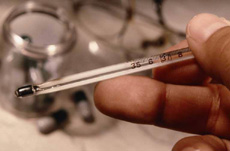 The diagram shown below illustrates the common life cycle of infectious agents, each having different durations for their periods of latency, incubation and communicability. 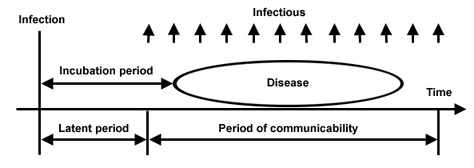 Latent Period (latency) – The time from initial infection until the start of infectiousness.Incubation Period – The time from the initial infection until the onset of clinical symptoms.Period of communicability – The period during which an individual is infectious and can spread to other hosts.While different infectious microorganisms share certain common characteristics there are far more differences than there are similarities.  Understanding the differences between the various types of infectious agents increases our ability to protect ourselves from infection and to recover from infections that do occur.AgentDiseaseSymptomsTransmissionIncubation PeriodVaricella - Zoster VirusChickenpoxItchy rash, which then forms blisters that dry and become scabs in 4-5 days.Skin to skin or respiratory contact.2 - 3 weeksVaricella - Zoster VirusShinglesStarts with pain, fever, malaise, chills, gastrointestinal distress, and/or headache , within 5 days, develop swelling or redness of the skin and clusters of clear vesicles, which soon develop into blisters.Skin to skin or respiratory contact.13 – 17 daysHepatitis B VirusHepatitis BEyes or skin may turn yellow, Loss of appetite, Nausea. Vomiting, fever, stomach or joint pain, tiredness and this can lead to lifelong infection, cirrhosis (scarring) of the liver, liver cancer, liver failure, and death.Body fluids of an infected person(blood to blood or sexual contact or sharing needles.  Mother to newborn7 – 26 weeksParamyxovirusMeaslesSymptoms start with cold, fever, cough, conjunctivitis (red eye) and tiredness. After about 3 days, a red blotchy rash starts on the face. It spreads to the rest of the body.Respiratory contact with nasal or throat secretions.10 – 14 daysHIV (human immunodeficiency virus)AIDS  (acquired immune deficiency syndrome)Loss of immunity to fight infections, rapid weight loss, dry cough, recurring fever or profuse night sweats, fatigue, swollen lymph glands in the armpits, groin, or neck, diarrhea lasting more than a week, white spots or unusual blemishes on the tongue, in the mouth, or in the throat, pneumonia, red, brown, pink, or purplish blotches on or under the skin or inside the mouth, nose, or eyelids, memory loss, depression, and other neurological disorders.Body fluids of an infected person ( blood to blood or sexual contact or sharing needles.  Mother to newborn2 months – 10 yearsInfluenza VirusInfluenzaTypical  illness includes fever and respiratory symptoms, such as cough, sore throat, runny or stuffy nose, as well as headache, muscle aches, and extreme fatigue.Respiratory droplets or direct contact with mucus1 – 3 days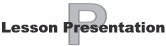 Protozoa are single-celled microorganisms. While many protozoa benefit man by feeding on bacteria, others are parasitic to humans and animals and cause serious diseases.Protozoa are more complex than bacteria.  The genetic material (contained in chromosomes) of protozoa is separated from the cell fluid (cytoplasm) by a double membrane layer.  Also, the cytoplasm of protozoa is more highly organized, similar to the situation in animal cells.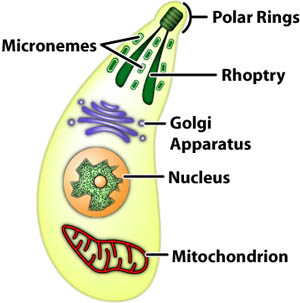 There are many sources of infection from parasitic protozoa.  Sources of infection include, but are not limited to, contaminated food or water, infected animals or insect bites.In this part of our lesson on infectious agents, we will discuss some common parasitic protozoa and how to protect yourself from infection.ProtozoanSymptomsPreventionCryptosporidium parvumDiarrhea.  May also cause vomiting, headache, fever and stomach cramps.  Can be fatal to those in poor health.Use an approved water filter, an approved brand of bottled water or boil water for 1 minute.  Avoid drinking water from lakes and rivers.Plasmodium (causes malaria)Fever, headache and vomiting.  Can be fatal.Spread by mosquito bites.  The use of DDT in the U.S. and many other countries brought malaria under control.  It is still a problem in many Third World countries though.Toxoplasma gondiiDoes not cause symptoms in most people.  Can cause fatalities in unborn children and in AIDS patients. Thoroughly cook all meats,  be careful handling cat litter, feed cats commercial cat food, cover sand boxes when not in use and wash all fruits and vegetables before eating.SporesFungi can reproduce either sexually or asexually. Both ways of reproduction use tiny budding bodies called spores. These spores form at the end of certain hyphae in a ball-like sac called a sporangium. When mature the sporangium open and release the spores. The spores are tiny particles that float around in the air and are incased in a protective coating that can survive extremely hostile environments. When they land on the appropriate nutrients they germinate, growing and expanding as long as the right conditions are present.Sporangia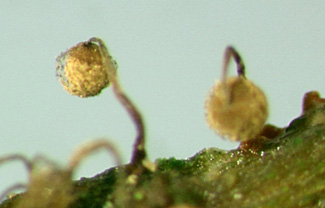 